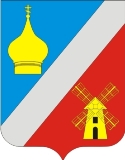     Администрация Федоровского сельского поселенияНеклиновского района Ростовской областиПОСТАНОВЛЕНИЕ«25» февраля 2021г.           		   №  25                   		    с. ФедоровкаО внесении изменений в Постановление Администрации Федоровского сельского поселения от 20.03.2019 г. № 32 В связи с необходимостью уточнения нормативных затрат для обеспечения функций  Администрации Федоровского сельского поселения, Администрация Федоровского сельского поселения  ПОСТАНОВЛЯЕТ:1. Внести в постановление Администрации Федоровского сельского поселения от 20.03.2019г. № 32 «Об утверждении нормативных затрат для обеспечения функций  Администрации Федоровского сельского поселения»  изменения, согласно приложению к настоящему постановлению.	2. Настоящее постановление вступает в силу с момента его официального опубликования (обнародования).         3.  Контроль за исполнением постановления оставляю за собой.Глава Администрации Федоровского сельского поселения					Л.Н. Железняк           			Приложение №1 НОРМАТИВЫобеспечения функций Администрации Федоровского сельского поселения, применяемые при расчете нормативных затратНормативы затрат на услуги связи1.  Нормативы количества средств и цены на услуги абонентской телефонной связи2.  Нормативы количества средств и цены на услуги междугородной и международной телефонной связиНормативы затрат на содержание имущества3. Нормативы затрат на проведение технического осмотра транспортных средств*Цена проведения техосмотра может изменяться в зависимости от даты проведения технического обслуживания автомобиля.4. Нормативы затрат на приобретение горюче-смазочных материалов*Цена за  топлива может изменяться в зависимости от стоимости топлива на момент покупки5. Нормативы прочих затрат на содержание и обслуживаниеслужебных автомобилей6.Нормативные затраты на приобретение запасных частей для транспортных средств определяются по фактическим затратам в отчетном финансовом году с учетом нормативов обеспечения функций органов местного самоуправления, применяемых при расчете нормативных затрат на приобретение служебного автотранспорта.7. Нормативы затрат на приобретение полисов обязательного страхования гражданской ответственности владельцев транспортных средств*Страховой тариф определяется в соответствии с базовыми ставками страховых тарифов и коэффициентами страховых тарифов, действующих на момент страхования автотранспортных средств.8.Нормативы обеспечения функций Администрации Федоровского сельского поселения, применяемые при расчете нормативных затрат на приобретение автотранспортных средств*без персонального закрепления	9. Нормативы количества и цены компьютерной и организационной техники10. Нормативы затрат на приобретение похозяйственных книг11.Нормативы количества и цены носителей информации12.Нормативы количества и цены приобретения сертификата активации сервиса и тех.сопровождения (VipNet)13.Нормативы затрат на заправку и восстановление расходных материалов для принтеров, копировальных аппаратов и многофункциональных устройств14.Нормативы затрат на ремонт организационной техники, принтеров, копировальных аппаратов и многофункциональных устройств 15. Затраты на приобретение расходных материалов для принтеров, многофункциональных устройств и копировальных аппаратов (оргтехники)16.Нормативы затрат на услуги по переустановке и настройке программного обеспечения 17.Нормативы затрат на оплату услуг по изготовлению электронно-цифровой подписи18.Нормативы количества и цены приобретения программного обеспечения (антивирус)19.Нормативы затрат на оплату консультационных услуг по сопровождению программных продуктов20.Нормативы количества и цены мебели и отдельных материально-технических средств21. Затраты на оплату услуг по сопровождению справочно-правовых систем22. Нормативы количества и цены канцелярских принадлежностей в расчете на одного работника23. Нормативы количества и цены хозяйственных товаров и принадлежностей24. Нормативные затраты на выполнение работ по инструктажу, лиц ответственных за безопасную эксплуатацию бытовых газовых приборов, техническому обслуживанию и ремонту газового оборудования25.Нормативы, применяемые при расчете нормативных затрат за проведение диспансеризации и медицинского осмотра26.Нормативы, применяемые при расчете нормативных затрат на дополнительное профессиональное образование муниципальных служащих, прохождение курсов повышения квалификации, участие в обучающих семинарах, круглых столах, конференциях, форумахКоличество работников, направляемых на дополнительное профессиональное образование, определяется в соответствии с планом обучения на очередной финансовый год.27.Нормативы затрат на услуги по размещению информации в средствах массовой информации 28. Нормативы затрат на услуги по обслуживанию официального сайта Федоровского сельского поселения29. Нормативы затраты на оплату услуг по сопровождению программного обеспечения и приобретению простых (неисключительных) лицензий на использование программного обеспечения30. Нормативы затрат на услуги по обслуживанию фонарей уличного освещения на территории Федоровского сельского поселения31. Нормативы затраты на разработку проектной документации32. Нормативы количества и цены прочих материальныхзапасов для собственных нужд33. Нормативы затрат на приобретение периодических печатных изданий, справочной литературы34.Нормативы, применяемые для расчета стоимости коммунальных услуг35.Нормативы, применяемые для расчета стоимости услуг по передаче электроэнергии для уличного освещения на территории Федоровского сельского поселения       36.Нормативы, применяемые при расчете нормативных затрат за проведение предрейсового и послерейсового медицинского осмотра37. Нормативы, применяемые при расчете нормативных затрат на приобретение бланочной продукции38. Нормативы, применяемые при расчете нормативных затрат на содержание и ремонт дорог общего пользования местного значения в границах населенных пунктов Федоровского сельского поселения39. Нормативы, применяемые при расчете нормативных затрат на публикацию антикоррупционных материалов Федоровского сельского поселения40. Нормативы, применяемые при расчете нормативных затрат на публикацию антитеррористических материалов Федоровского сельского поселения41. Нормативы, применяемые при расчете нормативных затрат на оформление права собственности на муниципальное имущество и бесхозные объекты муниципального образования «Федоровское сельское поселение»42. Нормативы, применяемые при расчете нормативных затрат на организацию и функционирование сезонной противопаводковой сети гидрологических постов Федоровского сельского поселения43. Нормативы, применяемые при расчете нормативных затрат на озеленение территории Федоровского сельского поселения44.Нормативы затрат на услуги по обслуживанию компьютерной техники 45.Нормативы затрат на услуги по обслуживанию пожарной сигнализации и системы оповещения 46.Нормативы затрат на услуги по профилактике и обслуживанию сплит систем47. Нормативные затраты на ведение архива48.Нормативы затрат на услуги по поверке дымоходов49. Нормативные затраты на ведение пожарной безопасности зданий50.Нормативы затрат на услуги по покосу травы на территории 51.Нормативы затрат на расходные материалы на покос травы на территории 52. Нормативные затраты на информационные стенды53. Нормативы затрат на текущий и капитальный ремонт 54. Нормативы затрат на финансовое обеспечение строительства, реконструкции (в том числе с элементами реставрации), содержания и технического перевооружения объектов капитального строительства муниципальной собственности или приобретение объектов недвижимого имущества в муниципальную собственность55. Нормативы количества и цены штемпельной продукции56. Нормативы затрат на приобретение электротоваров57. Нормативы затрат на организацию и проведение праздничных мероприятий58. Нормативы затрат на выполнение работ по замене электропроводки59. Нормативы на приобретение прочих основных средств60. Нормативы затраты на техническое обслуживание и содержание сетей уличного освещения на территории поселения61. Нормативы затрат на приобретение огнетушителей для тушения пожаров, содержание ДПД62.Нормативы затрат на работы по отлову безнадзорных животных Федоровского сельского поселения63.Нормативы затрат на оказание услуг по противоклещевой, ларвицидной обработки территории Федоровского сельского поселения 64. Нормативы затрат на приобретение генератора бензинового  для администрации65. Нормативы затрат для благоустройства Федоровского сельского поселения.66. Нормативы затрат на работы по огнезащитной обработке чердака здания администрации 67. Нормативы затрат на разработку:схем газоснабжения, проведение экспертизы схем, разработка сметы газоснабжения, проектирования сметной документации, проверку достоверности определения сметной стоимости объекта68. Нормативы затрат на приобретение фейерверка (салюта)69. Нормативы затрат на проведение спортивных мероприятий70. Нормативы затрат на проведение противопожарной опашки территории Федоровского сельского поселения71. Нормативы затрат  на приобретение и установку памятника на территории гражданского кладбища Федоровского сельского поселения72. Нормативы затраты на замену ламп уличного освещения ДРЛ 250 на энергосберегающие на территории поселения73. Нормативы затрат на монтаж системы видеонаблюдения, подключение к системе мониторинга74.Нормативы затрат на оплату юридических услуг75. Нормативы, применяемые при расчете нормативных затрат на оказание услуг по обслуживанию отопительных приборов Федоровского сельского поселенияВид связиКоличество средств связиЦена на услуги связи за календарный год, руб., не болееНаименование должностиАбонентская телефонная связьне более 1 единицы на 1 работника33 000,00Все группы должностейИнтернет1 канал50 000,00Все группы должностейВид связиКоличество средств связиЦена на услуги связи за календарный год, руб., не болееНаименование должностиМеждугородная и международная телефонной связине более 1 единицы на 1 работника1100,00Все группы должностей№ п/пКоличество автотранспортных средствЦена* за проведение одного технического осмотра, не более руб.Всего затрат, руб.1.2500,001000,002.115 000,0045 000,00НаименованиеНорма расхода топлива на  пробега (литр)Норма расхода топлива на  пробега (литр)Цена* за , руб.Всего затрат, руб.Наименованиев летнее времяв зимнее времяЦена* за , руб.Всего затрат, руб.Автомобильный бензин АИ-9210,811,6Не более 50,00280 000,00АИ-9510,811,6Не более 50,00280 000,00Масло моторноеНе более 2 500,0011 000,00№п/пНаименование Единица измеренияКоличество(не более)Периодичность полученияЦена за ед. в руб., не более1Шины автомобильныекомплектВ соответствии с количеством пройденных километровВ соответствии с количеством пройденных километров50000,002Тосол, не менее 10 кгшт.51 раз в год550,003Аккумуляторшт.21 раз в год6000,004Незамерзающая жидкость, не менее 5 лшт.41 раза в месяц300,00№ п/пКоличество автотранспортных средствЦена* за приобретение одного полиса, не более руб.Всего затрат, руб.1.29 000,0018 000,00Замещаемая должность НаименованиеКоличество Сумма, руб. 
(не более)Администрация поселенияАдминистрация поселенияАдминистрация поселенияАдминистрация поселенияВысшая группа должностей муниципальной службыАвтомобиль11 200 000,0Наименование Количество Срок службы (лет) Цена за единицу (рублей) Монитор не более 1 единицы для должности 5не более 10000 Блок бесперебойного питания не более 1 единицы для должности 3не более 3500 Факс 1 на учреждение 5Не более 9000 Системный блокНе более 1 единицы на 1 рабочее место550 000,00Копировальный аппарат (мфу)Не более 1 единицы на 1 рабочее место325 000,00НоутбукНе более 1 единицы на 1 рабочее место570 000,00КоммутаторНе более 1 единицы на 1 структурное подразделение530000,00Планшетный компьютерНе более 1 единицы на 1 рабочее место370 000,00СерверНе более 5 единицы на организацию3350000,00Аппарат для сшивания1 на учреждение310 000,00Клавиатура Не более 1 единицы на 1 рабочее место31500,00Мышь Не более 1 единицы на 1 рабочее место31000,00СплиттерНе более 1 единицы на 1 рабочее место32500,00Вай фай адаптерНе более 1 единицы на 1 рабочее место3700,00Вай фай роутерНе более 1 единицы на 1 структурное подразделение33500,00№№ п/пНаименование Цена за шт.(не более) руб.Всего затрат, рубПохозяйственные книги (100л)300,008600,00№ п/пНаименованиеРасчетная потребность в годСрок эксплуатации в годахЦена за ед. в руб., не более1Мобильный носитель информации (флеш-карта)Не более 1 единицы на одного работника3700,002USB носитель информацииНе более 1 единицы на одного работника31000,003Внешний жесткий дискНе более 10 единиц на организацию315000,00№ п/пНаименованиеРасчетная потребность в годЦена за ед. в руб., не более1тех.сопровождения (VipNet)Не более 1 единицы на одного работника6 000,002сертификат активации сервиса (VipNet)Не более 1 единицы на одного работника13 000,00№ п/пНаименованиеСумма за календарный год, руб., не более1Заправка и восстановление расходных материалов для принтеров, копировальных аппаратов и многофункциональных устройств30 000,00№ п/пНаименованиеСумма за календарный год, руб., не более1Ремонт организационной техники, принтеров, копировальных аппаратов и многофункциональных устройств20 000,00Наименование Ед. изм.Кол-во(не более) на годцена за 1 ед.(не более), руб.Картридж  для принтера HP LaserJet  1320шт.14000Картридж  для принтера HP LaserJet  1300шт.14000Картридж  для принтера HP LaserJet HFPM125raшт.14000Картридж  для принтера HP LaserJet HFPM137шт14000Картридж  для принтера Canon LBP 2900шт.14000Тонер-картридж для ксерокса Kyocera FS – 1124 MFPшт.15000Фотобарабан для копировального аппарата Kyocera FS – 1124 MFPшт.19500Фотобарабан для принтера HP LaserJet  1320шт.11500Фотобарабан для принтера HP LaserJet  1300шт.11500Фотобарабан для принтера HP LaserJet HFPM125raшт.11500Фотобарабан для принтера Canon LBP 2900шт.11500№ п/пНаименованиеСумма за календарный год, руб., не более1Переустановка и настройка программного обеспечения 25 000,00Наименование КоличествоЦена за единицу, не более, руб.Электронно-цифровая подпись (РОСРЕЕСТР)Не более 5 единиц на одно рабочее место2 700,00Электронно-цифровая подпись (СБИС)Не более 5 единиц на одно рабочее место7 500,00Ключ подписиНе более 5 единиц на одно рабочее место2 000,00Наименование КоличествоЦена за единицу, не более, руб.ПО КАСПЕРСКИЙНе более 2 единиц на одно рабочее место1200,00Иное программное обеспечениеНе более 3 единиц на 1 рабочее место23 000,00Наименование Цена сопровождения программных продуктов, не более, руб.Сумма,руб.Информационное и консультационное обслуживание и сопровождение программных продуктов1650,0035 000,00НаименованиеЕдиница измеренияКоличествоЦена за ед. в руб., не болееСтол рабочийшт.Не более 1 единицы на кабинет25000,00Стол приставнойшт.Не более 1 единицы на кабинет20000,00Кресло руководителяшт.Не более 1 единицы на кабинет10000,00Стулшт.Не более 1 единиц на кабинет5000,00Лампа настольнаяшт.Не более 1 единицы на кабинет3000,00Шкаф книжныйшт.Не более 1 единицы на кабинет15000,00Конвектор электрическийшт.Не более 1 единицы на кабинет3000,00Жалюзикомпл.154000,00Флагишт103000,00Настольный наборкомпл.103000,00Проектор мультимедийныйшт135000,00Кресло работников адм.шт.Не более 1 единиц на человека5000,00Шкаф комбинированныйшт.Не более 1 единицы на кабинет25000,00Шкаф-сейф металлический для хранения документов (архивный шкаф)шт.Не более 1 единицы на кабинет34600,00Конвектор электрическийшт.Не более 1 единицы на кабинет3000,00Сплит-системашт.Не более 1 единицы на кабинет40000,00Наименование справочно-правовой системыЦена  в год(не более) руб.Консультант Плюс75 000,00№№ п/пНаименованиеЕдиница измеренияКоличествоПериодичность полученияЦена за ед.  (руб.)Антистеплершт.11 раз в годдо 70 Блок-кубик для записейшт.11 раз в полгодадо 200Блокнот форматА5 на спиралишт.11 раз в полгодадо 130Батарейка ААшт21 раз в годдо 75Дыроколшт.11 раз в 3 годадо 500Зажим для бумагуп.41 раз в годдо 200Закладки с клеевым краем 5 цветовшт. 21 раз в годдо 75Закладки 76*76мм, 100лшт.41 раз в годдо 150Карандаш чернографитовыйшт. 61 раз в полгодадо 30Карандаш автоматическийшт.1 1 раз в полгодадо 40Грифелиуп.31 раз в полгодадо 60Клей ПВАшт. 2 1 раз в полгодадо 50Клей-карандашшт. 11 раз в полгодадо 80Книга учеташт.21 раз в полгодадо 260Корректирующая жидкостьшт. 11 раз в полгодадо 90Ластикшт. 11 раз в полгодадо 40Линейка пластмассоваяшт. 11 раз в годдо 40Лоток для бумаг (горизонтальный/вертикальный)шт. 3 1 раз в 3 годадо 600Маркер-текстовыделительшт. 4 1раз в годдо 150Нож канцелярскийшт.11 раз в  годдо 150Лезвия для ножа канцелярскогошт.11 раз в  годдо 100Ножницы канцелярскиешт.11 раз в 3 годадо 200Лупа увеличительнаяшт.11 раз в 3 годадо 200Папка-скоросшиватель пластиковаяшт.71 раз в годдо 30Файл-вкладышуп. 41 раз в годдо 226Папка на подписьшт.21 раз в годдо 300Папка с арочным механизмом, тип «Корона»шт.51 раз в годдо 200Папка с завязкамишт.41 раз в годдо 30Папка-короб с завязкамишт.41 раз в полгодадо 300Папка-уголокшт.11 раз в кварталдо 15Бокс для бумаги для заметок ( х  х , пластик)шт. 11 раз в 3 годадо 250Ручка гелеваяшт. 51 раз в годдо 80Стержень для гелевой ручкишт.61 раз в полгодадо 80Ручка шариковаяшт.51 раз в кварталдо 80Стержни для шариковых ручекшт.61 раз в полгодадо 80Скобы для степлера №10уп. 3 1 раз в кварталдо 20Скобы для степлера № 24уп.1 1 раз в кварталдо 60Скоросшиватель картонный «Дело»шт.101 раз в полгодадо 20Клейкая лента шириной шт. 11 раз в полгодадо 80Клейкая лента шириной шт. 11 раз в полгодадо 150Корзина для бумагшт. 11 раз в 3 годадо 200Подставка для канцелярских принадлежностейшт. 1 1 раз в 3 годадо 200Скрепки длиной уп.2 1 раз в кварталдо 35Скрепки длиной уп.11 раз в полгодадо 80Скрепочница магнитнаяшт.11 раз в 3 годадо 100Степлер с сшиванием до 25 листовшт.11 раз в годдо 200Степлер с сшиванием до  40 листовшт.11 раз в 3 годадо 250Точилка для карандашейшт.11 раз в годдо 60Кнопки-гвоздики (силовые)уп.11 раз в годдо 60Ежедневникшт.11 раз в годдо 400Бумага формат А4уп.11 раз в кварталдо 1250Бумага А3уп11 раз в годдо 500Бумага цветная, 250л (5цв*50л)шт11 раз в годдо 500Календарь перекидной, настенныйшт11 раз в годдо 250Тетрадь на скрепкешт.не более 10 единиц1 раз в годдо 70№ п/пНаименование продукцииЕдиницы измеренияКоличество единиц приобретаемой продукции в год(не более)Цена  единицы продукции, руб.1Чистящее средство (порошок)шт.8до 100,002Тряпка для полашт.12до 70,003Тряпка для пола (нетканое полотно)погонный метр8до 50,004Пакеты для мусора, 60луп.12до 60,005Пакеты мусорный, 240луп.48до 120,006Перчатки резиновыепар12до 50,007Отбеливатель БЕЛИЗНАшт.12до 90,008Швабра для полашт.1до 150,009Освежитель воздухашт.5до 250,0010Мыло жидкое(1 бут. 1 литр)шт.12до 150,011Мыло хозяйственноешт.6до 25,0012Лампы, светильникишт.10до 55,0013Лампы люминесцентныешт.20до 150,0014Стартерышт.100до 35,0015Ведро 10 лшт.1до 200,016Ведро шт.1до 150,0017Веникшт.2до 250,0018Совок пластиковый с резиновой кромкойшт1до 150,0019Моющее средство для полашт12до 180,0020Моющее средство для туалеташт12до 180,0021Полироль для мебелишт5до 130,0022Перчатки хлопчатобумажныепар12до 50,0023Салфетки бытовые шт12до 40,0024Стеклоочистительшт6до 120,0025Лопата снегоуборочная 50*33, с черенкомштук1до 600,0026Лопата штыковая 20*28,5, с черенкомштук1до 250,0027Метла синтетическая, плоская 25*22 с черенкомштук1до 250,0028Известь пакетированнаяшт250до 45,0029Известь хлорнаяшт6до 100,00№ п/пМесто выполнения работКол-во услуг в календарный годСтоимость работвсего, рублей, не более1.Здание Администрации Федоровского  сельского поселения (Ростовская область, Неклиновский район, с. Ефремовка, ул.Октябрьская,8)35200,002.Здание Администрации Федоровского  сельского поселения (Ростовская область, Неклиновский район, с. Федоровка, ул.Ленина,26)35000,00№п/пНаименование должностейКоличество направляемых сотрудников Промежуточный срок между услугойЦена проведения диспансеризации и медицинского осмотра в расчете на 1 работника, не более, рублей1Все группы должностейСогласно штатному расписанию Не более 1 года3500,002Технический персонал, уборщица, водительСогласно штатному расписанию 1 раз в 2 года3000,00№ п/пНаименование должностей муниципальных служащихСтоимость услуг дополнительного профессионального образования за календарный год, не более, руб.1Все группы должностей60 000,00Наименование Стоимость в год не более, руб.Информационное обеспечение администрации50 000,00Наименование Цена обслуживания в месяц, не более, руб.Сумма,руб.Обслуживание официального сайта Федоровского сельского поселения1600,0019200,00№ п/пНаименование программного обеспеченияКоличествоСумма за календарный год, руб., не более1Программный продукт «Парус»1 рабочее место22 000,00Наименование Цена обслуживания в месяц, не более, руб.Сумма,руб.Обслуживание фонарей уличного освещения на территории Федоровского сельского поселения27000,00324000,00НаименованиеСтоимость Затраты на разработку проектной документацииЗатраты на разработку проектной документации определяются в соответствии со статьей 22 Федерального закона № 44-ФЗ и с законодательством Российской Федерации и Ростовской области о градостроительной деятельности, а также с учетом установленного Правительством Ростовской области единого порядка организации и финансирования из областного бюджета работ по строительству, реконструкции, капитальному ремонту объектов, а также ремонту автомобильных дорогНаименование материальных запасовСумма за календарный год, в руб., не болееКонверты почтовые маркированные 5 000,00Отправка уведомлений2500,00Наименование изданияСтоимость годовой подписки, не более, руб.Газета  «Молот»1399,32Газета «Приазовская степь»1500,00№ п/пНаименованиеКоличество за календарный год (не более)Сумма, в руб. (не более)1Услуги по передаче электрической энергии, тыс.кВт*ч15,1695 000,002Поставка и транспортировка  газа горючего, тыс.м318,038148460,543Холодное водоснабжение м3302084,704Обращение с ТКО, м37548 500,00НаименованиеКоличество за календарный год (не более)Сумма, в руб. (не более)Услуги по передаче электрической энергии, тыс.кВт*ч278,5381949766,00№п/пНаименование должностейКоличество направляемых сотрудников Промежуточный срок между услугойЦена проведения предрейсового и послерейсового медицинского осмотра в расчете на 1 работника, не более, рублей1водительСогласно штатному расписанию Каждый день33000,00Наименование Кол-во (шт) Цена за единицу (руб.) Бланк «Грамота» 80 не более 40,00Бланк «Благодарственное письмо» 60 не более 40,00Рамки 50 не более 110,00Бланки путевых листов300Не более 5,00Личная карточка учета выдачи средств индивидуальной защиты5020,00Личная карточка учета выдачи смывающих и (или) обезвреживающих средств5020,00Наименование Кол-во (км) Категория дорогЦена за единицу (руб.) Содержание дорог141 237 200,00Содержание дорог151 090 332,82Ремонт дорог1413 967 278,00Ремонт дорог155 372 030,00Капитальный ремонт дорог1435 667 582,80Капитальный ремонт дорог1514 324 330,50Наименование Ед. измеренияКол-во Цена за единицу (руб.) Буклетшт.40200,00 Наименование Ед. измеренияКол-во Цена за единицу (руб.) Буклетшт.100120,00 Наименование Ед. измеренияКол-во Цена за единицу (руб.) Оценка рыночной стоимости годовой арендной платы объектов недвижимого и движимого имуществаобъект35000,00Подготовка документов, содержащих необходимые сведения для осуществления государственного кадастрового учета земельных участковобъект105000,00Изготовление технической документации на объекты недвижимого имущества (технические планы и кадастровые паспорта)шт1010000,00Наименование Ед. измеренияКол-во Цена за единицу (руб.) Наблюдение за паводковой обстановкой на реке М. Еланчикмес.34000,00 Наименование Ед. измеренияКол-во Цена за единицу (руб.) Деревьяшт50до 250,00Цветы шт50до 150,00Кустарники шт50до 200,00Побелка деревьевм²8164010,0№ п/пНаименованиеСумма за календарный год, руб., не более1Услуги по обслуживанию компьютерной техники95 000,00№ п/пНаименованиеСумма за календарный год, руб., не более1Услуги по обслуживанию пожарной сигнализации и системы оповещения 62 000,00№ п/пНаименованиеСумма за календарный год, руб., не более1Услуги по профилактике и обслуживанию сплит систем 10 000,00Наименование Ед. измеренияКол-во Цена за единицу (руб.) Архивный коробшт5до 450,00№ п/пНаименованиеСумма за календарный год, руб., не более1Услуги по поверке дымоходов 6 000,00Наименование Ед. измеренияКол-во Цена за единицу (руб.) Огнетушительшт Не менее 2 на 1 этаж зданиядо 1 000,00Пожарный щит с комплектующимишт1до 15 000,00Установка знаков к пожарным водоемамшт8до 60 000,00План эвакуациишт2до 5 000,00№ п/пНаименованиеСумма за календарный год, руб., не более1Услуги по покосу травы Не более 2500 руб. за 1гаНаименование Ед. измеренияКол-во на 1 рабочего на 1 месЦена за единицу (руб.)Лескам40до 25,00Маслол0,3до 280,00Бензинл16до 50,00Сбруя на триммер № 2шт1до 700,00Катушка для триммера № 2шт1до 550,00Нож для жесткой травы шт1до 500,00Головка триммерашт1до 1200,00Наименование Ед. измеренияКол-во Цена за единицу (руб.) Стенд уличныйшт5до 30 000,00Стенд офисныйшт5до 7 000,00 Баннершт5до 15 000,00№ п/пНаименованиеСтоимость работ1.Текущий и капитальный ремонт Затраты на ремонт, определяются на основании сводного сметного расчета стоимости строительства, разработанного в соответствии с методиками и нормативами (государственными элементными сметными нормами) строительных работ и специальных строительных работ, утвержденными федеральным органом исполнительной власти, осуществляющим функции по выработке государственной политики и нормативно-правовому регулированию в сфере строительства.№ п/пНаименованиеСтоимость работ1.Затраты на финансовое обеспечение строительства, реконструкции (в том числе с элементами реставрации), содержания и технического перевооружения объектов капитального строительства муниципальной собственности или приобретение объектов недвижимого имущества в муниципальную собственностьЗатраты на финансовое обеспечение строительства, реконструкции (в том числе с элементами реставрации), содержания и технического перевооружения объектов капитального строительства определяются в соответствии со статьей 22 Федерального закона № 44-ФЗ и с законодательством Российской Федерации и Ростовской области о градостроительной деятельности, а также с учетом установленного Правительством Ростовской области единого порядка организации и финансирования из областного бюджета работ по строительству, реконструкции, содержанию и капитальному ремонту объектов, а также автомобильных дорог.№ п/пНаименованиеЕдиница измеренияКоличество за календарный год, не болееЦена за единицу, руб., не более1Оснастка универсальная для круглой печати или штампашт2350,002Штемпельная краска, 75млшт280,003Печатьшт2  2000,004Штампшт21000,00№ п/пНаименование товараЕд. изм.Количество (не более)Цена за ед., руб. (не более)1Батарейка 2 АА (пальчиковые) шт5,0030,002Батарейка 3 ААА (минипальчиковые) шт5,0030,003Удлинитель Фильтр сетевой 5 - метровый (6 мест)шт5,00500,004Удлинитель Фильтр сетевой 3 - метровый (4 мест)шт5,00500,005Стартер 220  В шт150,0030,006Стартер для ламп ЛД-40шт.50,0080,007Встраиваемый Светильник светодиодный для потолков типа «Армстронг» СЛИМ 28Вшт40,001800,008Светильник люминесцентный накладной ЛС 2*36Втшт25,00800,009Розетка одинарная наружнаяшт5,00100,0010Розетка двойная  наружнаяшт5,00100,0011Выключатель одинарный наружныйшт5,00100,0012Выключатель двойной  наружныйшт5,00100,0013Электромагнитный пускорегулирующий аппаратшт.50,00300,0014Лампа линейная люминесцентная ЛД-40шт.50,0050,0015Электросчетчикшт22600,0016Лампа светодиодная Е 27шт10500,0017Лампа линейная люминесцентная F36W/54-765шт10600,0018Лампа линейная люминесцентная TL-D18W/54-765шт10500,00№ п/пНаименованиеСумма за календарный год, руб. (не более)1Организация и проведение праздничных мероприятий100 000,00№ Место выполнения работСтоимость работвсего, рублей, не более1.Здание Администрации сельского поселения 50 000,00П№ п/пНаименованиеКоличествоСрок эксплуатации в годахЦена за ед. в руб., не более1Стационарный телефонный аппарат533000,00№ п/пНаименование Количество месяцев предоставления услугСумма за календарный год, руб., не более1Техническое обслуживание и содержание сетей уличного освещения12 месяцев260 000,00НаименованиеСрок эксплуатации в годахЦена за ед. в руб. не болееСумма за календарный год, руб. не болееРанцевый огнетушитель34000,0012000,008000,00Огнетушитель ОП-4 (ABCE)3600,001800,00Огнетушитель ОУ-3 ВСЕ (Ярпожинвест) 10100331100,002200,00Страхование ДПД 1-6 500,00Поощрение ДПД1-350,00Наименование Количество Стоимость в год не более, руб.Работы по отлову безнадзорных животных на территории Федоровского сельского поселения1595 000,00Наименование Количество Стоимость в год не более, рубПротивоклещевая обработка на территории Федоровского сельского поселения12,66 га32 500,00Ларвицидная обработка на территории Федоровского сельского поселения12,66 га32 500,00№ п/пНаименование Сумма за календарный год, руб., не более1Генератор бензиновый 36 000,00№ п/пНаименование товаров (работ, услуг)Сумма за календарный год, руб., не более1Детское игровое оборудование, скамеек, урн для благоустройства Федоровского сельского поселения617 400, 002Приобретение и установка детских игровых комплексов 200 000,003Приобретение и установка уличных тренажеров200 000,004Приобретение контейнеров для мусора (ТБО, ТКО)227 500,005Установка ограждения детских площадок479 000,007Выполнение работ по благоустройству территории гражданских кладбищ и прилегающей к ним80 000,008Технический осмотр, обслуживание детских игровых, спортивных площадок на территории Федоровского сельского поселения150 000,009Установка ограждения территории гражданских кладбищ550 000,0010Установка бетонных площадок н территории гражданских кладбищ250 000,0011Установка ограждения многолетних насаждений700 000,0012Приобретение и установка малых архитектурных форм400 000,0013Выполнение работ по благоустройству территории200 000,0014Установка туалетов на гражданских кладбищах150 000,0015Изготовление и установка навеса300 000,00№ п/пНаименование Сумма за календарный год, руб., не более1Работы по огнезащитной обработке чердака здания администрации 25 000,00№ п/пНаименование Сумма за календарный год, руб., не более1Услуги по разработке схемы газоснабжения99 800, 00 руб.2Услуги по проведению экспертизы схемы газоснабжения49 500,00 руб.3Разработка сметной документации30 000,00 руб.4Услуги по подготовке  и сдаче документов на проверку достоверности определения сметной стоимости объектадокументации20 00,00 руб.5 Услуги по проведению проверки достоверности определения сметной стоимости объекта20 000,00 руб.(за каждый объект)Наименование Всего затрат на календарный год, не более, руб.Фейерверк (салют)50 000,00№ п/пНаименование Сумма за календарный год, руб., не более1Судейство15 000,002Организация питания спортсменов35 000,003Оплата взноса за игры                  10 000,00Наименование Всего затрат на календарный год, не более, руб.Противопожарная опашка80 000,00№ п/пНаименование Сумма за календарный год, руб., не более1Приобретение и установка памятника ВОВ на территории гражданского кладбища  150 000,00№ п/пНаименование Сумма за календарный год, руб., не более1Замена ламп уличного освещения ДРЛ 250 на энергосберегающие на территории поселения150 000,00Наименование работВсего затрат на календарный год, не более, руб.Монтаж системы видеонаблюдения здания80 000,00Услуги по подключению к системе мониторинга30 000,00НаименованиеКоличество месяцев предоставления услуг  в годЦена обслуживания (за месяц), не более, руб.Сумма,руб.Услуги по абонентскому обслуживанию по вопросам ИП, гражданского, налогового, нормативного, трудового, муниципального и юридического права1212000,00144000,00Наименование Ед. измеренияКол-во Цена за единицу (руб.) Обслуживание газового, угольного  котловмес.716 258,63 